SAINT PEDRO POVEDA COLLEGESibika at Kultura 2SY 2011-2012PANGANGALAGA SA MGA ANYONG TUBIG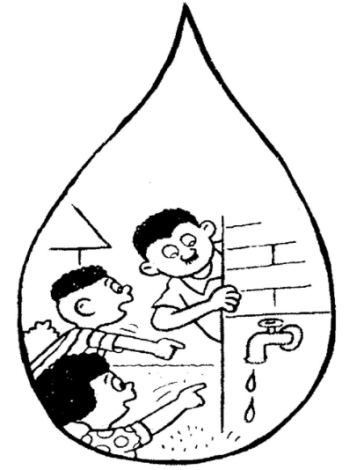 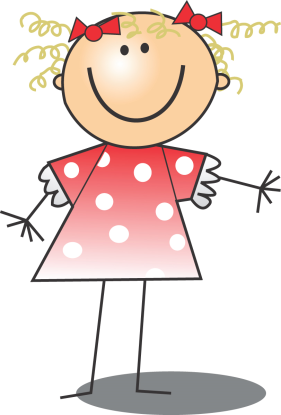 Paano natin mapananatiling sagana ang ating mga anyong tubig?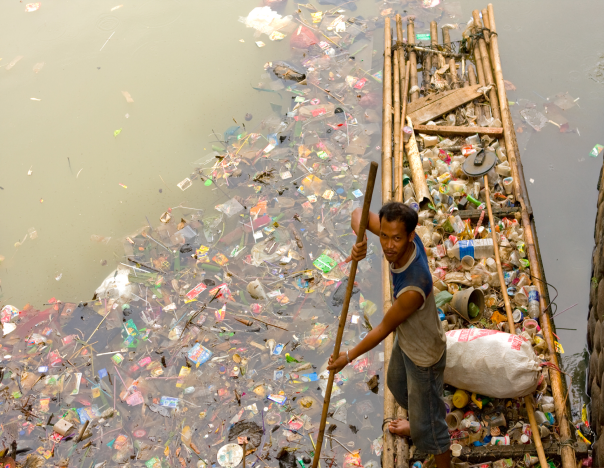 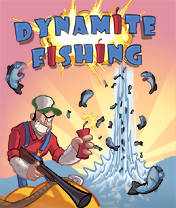 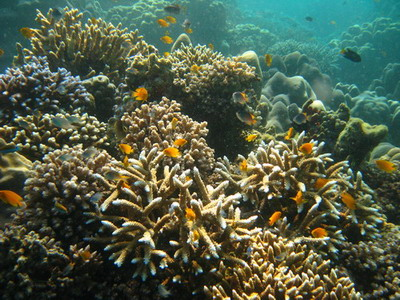 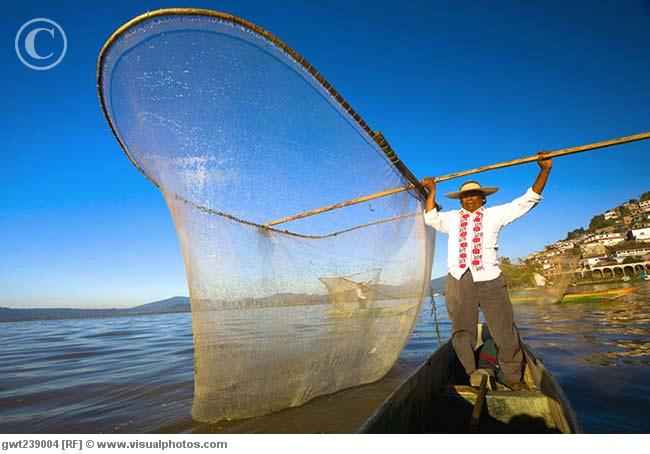 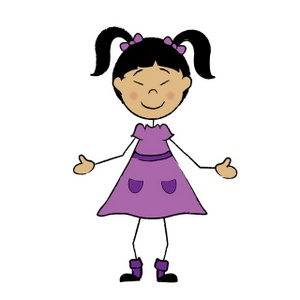 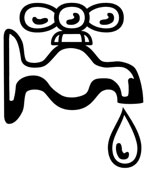 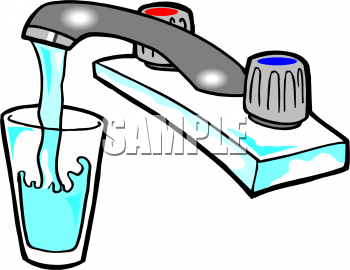 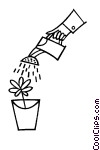 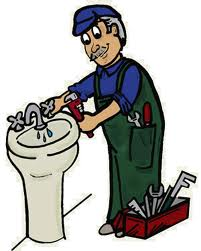 